OMB#: 0925-0648, Exp. date: 05/2021Burden Disclosure Statement: Public reporting burden for this collection of information is estimated to average 5 minutes per response, including the time for reviewing instruction, searching existing data sources, gathering and maintaining the data needed, and completing and reviewing the collection of information. An agency may not conduct or sponsor, and a person is not required to respond to, a collection of information unless it displays a currently valid OMB control number. Send comments regarding this burden estimate or any other aspect of this collection of information, including suggestions for reducing this burden to: NIH, Project Clearance Branch, 6705 Rockledge Drive, MSC 7974, Bethesda, MD 20892-7974, ATTN: PRA (0925-0648). Do not return the completed form to this address.  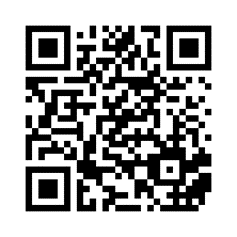 Tell Us What You Think! Session #: _____Take the pre-populated version online: http://www.surveymonkey.com/r/NIHsessionsPlease rate how strongly you agree or disagree with the following:Tell us how this session can be improved:  __________________________________________________________________________________________________________________________________________________________________________________________________________________________________________________What option best describes your professional role?  Investigator			 Research Trainee or Postdoc		 Grant Writer	
 Department Administrator 	 Office of Sponsored Programs		 Other _____________ List your total years of experience with NIH: ___________________OMB#: 0925-0648, Exp. date: 05/2021Burden Disclosure Statement: Public reporting burden for this collection of information is estimated to average 5 minutes per response, including the time for reviewing instruction, searching existing data sources, gathering and maintaining the data needed, and completing and reviewing the collection of information. An agency may not conduct or sponsor, and a person is not required to respond to, a collection of information unless it displays a currently valid OMB control number. Send comments regarding this burden estimate or any other aspect of this collection of information, including suggestions for reducing this burden to: NIH, Project Clearance Branch, 6705 Rockledge Drive, MSC 7974, Bethesda, MD 20892-7974, ATTN: PRA. Do not return the completed form to this address.  Tell Us What You Think! Session #: _____Take the pre-populated version online: http://www.surveymonkey.com/r/NIHsessionsPlease rate how strongly you agree or disagree with the following:Tell us how this session can be improved:  __________________________________________________________________________________________________________________________________________________________________________________________________________________________________________________What option best describes your professional role?  Investigator			 Research Trainee or Postdoc		 Grant Writer	
 Department Administrator 	 Office of Sponsored Programs		 Other _____________ List your total years of experience with NIH: ___________________Name of speakerUseful ContentUseful ContentUseful ContentEngagingEngagingEngagingClearly Communicated Clearly Communicated Clearly Communicated Name of speakerAgreeNeutralDisagreeAgreeNeutralDisagreeAgreeNeutralDisagreeName of speakerUseful ContentUseful ContentUseful ContentEngagingEngagingEngagingClearly Communicated Clearly Communicated Clearly Communicated Name of speakerAgreeNeutralDisagreeAgreeNeutralDisagreeAgreeNeutralDisagree